Mott Experiment Run 1 (v4 updated 1/9/15)1. Shift Schedule2. Shift Worker ResponsibilitiesBeam DriverBeam setup: gun + laser + spin + beam to MottBCM & target motion FSDs enabled Vacuum levels reasonableMagnet and RF setup savedPITA adjusted for IHWP IN/OUTDAQ DriverStart/Stop DAQ entering correct run informationMonitor event rates and maintain dead time <5%Coordinate run start/stop with Beam and Analysis DriversAnalysis DriverRuns decoded, analyzed and promptly inspectedRun # and information logged onto run sheetsElastic events counted for IHWP=IN/OUT3. Prep Work (now – Tuesday)Make a photocathode – SL5247-1 madeTest IHA2D00 – wires & stroke good, but data file odd vs. othersHi-Pot IP – FE’r potted, but high again, vac readback not goodCHL 2K cooldown – maybe early, Monday Jan 12th Install laser – Tue or WedTest laser RF trigger – after laser installed (1V, 10ns @ RF)Verify beam line layout –documented belowBuild elegant deck – working Build qsUtility config file –documented below4. Injector and Mott Checkout (Wednesday – Thursday)Restore beam to FC2 @ 6.3 MeV/cBrief Mott testsDAQ FADC/TDC synchronizationevent separation and transmission at 62MHz acceptableQuad center BPMs for momentum measurementTest harp IHA2D00 if ready for energy spread measurementScale cryounit for p=5.487 MeV/c and minimize energy spreadPrecisely measure beam momentumMeasure beam emittanceMeasure energy spreadCalibrate BCM to FC25. Mott Setup & Systematics Tests (Friday – Saturday)Setup good orbit to MottSet PMT HVSet PMT energy thresholdsSet polarization verticallyCalibrate PITA vs IHWP IN/OUTFinalize orbit w/ instrumental asymmetry, TOF and spectraAdjust target offsets per vertical instrumental asymmetryMeasure dump rate fraction to determine run timesMeasure dead-time vs. rateMeasure asymmetry vs. beam currentMeasure asymmetry vs. time (stability)Measure asymmetry vs. spot sizeMeasure asymmetry vs. energy spread6. Target Foil Extrapolation (Saturday - Monday)14 foils to study + 1 thru holespectra – with typical low ~2 MeV energy thresholdstatistics – possibly higher ~3 MeV threshold to reduce dump eventsDeadtime Semi-int mode we use w/ FADC/TDC/scalar is ~5% @ 1500 HzInelastic fractionWorst case ~200 Hz/det  (best case ~25 Hz/det)Energy threshold will be defined to set this valueTime veto is tricky and too risky at 62 MHzAssuming I=5uA, R<1500Hz, 200Hz/det background28 hours * 1.2 / 8 = 4-5 shiftsdP/P sets N_elastic (using 1analysis cut of all 4 det)Measurement of of inelastic (dump) events figures into run time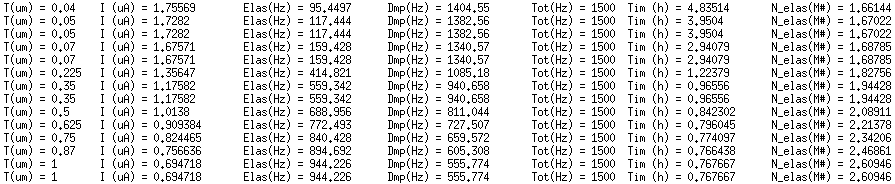 7. DAQ & Analysis StatusStatus of automating the Run + Decoding + AnalysisScalar analysis of BCMAutomatic logging of analysis results (to be submitted as auto-log)Full analysis report:Physics asymmetryDetector asymmetryBeam asymmetryElastic events (total from 1 sigma cut)Dump events8. Emittance Measurement InformationUse qsUtility to scan MQJ0L02 and measure at IHA0L03.A config file varies MQJ0L02 while setting MQJ0L02A = MQJ0L03A = 0.Make sure beam transports MQJ0L02-IHA0L03 w/ those quads off./cs/prohome/apps/q/qsUtility/pro/fileio/config/IHA0L03_jmg1.xmlDocumentation:http://opweb.acc.jlab.org/CSUEDocs/q/qsUtility/pro/doc/dataCollector_user_guide/dataCollector_user_guide.html21 K1 values (-3.0, -3.2, … , -5.8, -6.0) are good and take 45 minResult will be emittance and Twiss at entrance to MQJ0L02qsUtility assume v=cBDL[G] = K1[1/m^2] * L[m] * E[MeV] * 10/0.2998Scale E by beta so that p=beta*E is used instead9. Momentum Measurement InformationUse quad centering procedure to set BPM offsets:MQJ0L02 = IPM0L02MQJ0L03 = IPM0L03MQD5D00 = IPM5D00MQD5D01 = IPM5D01Quad centering Spata suggests standard dithering and then update .SOFEarth’s field is too strong to turn all correctors offExcite minimum number of correctors and record valuesp = sqrt [T*(2m+T)] so T = 5.0 MeV =>  p 5.487 MeV/cCheck me: dT/T = (T+2m)/(T+m) * dp/p so dT/T=1.09 * dp/p @ T=5.0Using spectrometer dipole MDL0L02Record Hall probe fieldUse BDL calculation on control screen10. BeamlinesTable below lists most elements to be usedS position is center of element in meters (good to 0.01)Dipole rectangular magnet is square to 0L (in=out=0 deg)Measurements are straight-line (no sagittal included in dipole)MBH0L01 is composed of two MBH correctors spaced 0.2m apartContrary to injector quick reference, MBH0L03 is in front of ITV0L03DAYGoalShiftMott #1Mott #2SSOTue13th OTue13th DTue13th Possible early lock-upSGramesWed 14thOWed 14thDWed 14thSetup FC2 KE 5 MeVMott DAQ checkoutChoose 31 v. 62 MhzSGramesSuleimanThu 15thOThu 15thDThu 15thFinal KE 5MeV & dp/pPMT/BCM/PITA calibration Orbit/position systematicSGramesSuleimanFri 16th OFri 16th DFri 16th Systematic spot sizeSystematic energy spreadSGramesStutzmanSat 17th Target thicknessOSuleimanMcHughFormanSat 17th Target thicknessDPoelkerSinclairSat 17th Target thicknessSGramesStutzmanSun 18th Target thicknessOSuleimanMcHughFormanSun 18th Target thicknessDPoelkerSinclairSun 18th Target thicknessSGramesStutzmanMon 19th Target thicknessOSuleimanMcHughFormanMon 19th Target thickness/SystematicsDPoelkerSinclairMon 19th Target thickness/SystematicsSGramesStutzman0L (0 d)0L (0 d)2D (-30 d)2D (-30 d)3D (-12.5 d)3D (-12.5 d)5D (+25 d)5D (+25 d)ELEMENTSELEMENTSELEMENTSELEMENTSITV0L010MBH0L010.15MBH0L010.35IPM0L010.51MQS0L010.56MQJ0L010.76MQS0L01A2.75MHB0L01A2.87ITV0L023.55MQJ0L023.81IPM0L024.1MQS0L024.14MBH0L024.3MQJ0L02A4.41IBC0L024.9MDL0L025.57MDL0L020MDL0L020MDL0L020.00MHB0L02A6.01IPM2D003.2MBH3D000.62MBH5D000.23MQS0L02B7.58IHA2D003.35ITV3D000.89ITV5D000.42MHB0L02B7.7ITV2D003.47COLLIM1.97MQD5D000.69MBH0L039.06IDL2D003.7ITG3D002.21MBH5D00A0.89ITV0L039.38IDL3D004.01IPM5D000.89MQJ0L03A9.61MQD5D012.08IPM0L039.93MBH5D012.28MQS0L039.97IPM5D012.28MQJ0L0310.25ITV5D012.60IHA0L0310.48MBH5D01A2.88IDL5D013.27